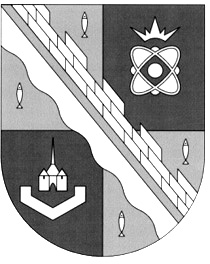 КОНТРОЛЬНО-СЧЕТНАЯ ПАЛАТА МУНИЦИПАЛЬНОГО ОБРАЗОВАНИЯСОСНОВОБОРСКИЙ ГОРОДСКОЙ ОКРУГ ЛЕНИНГРАДСКОЙ ОБЛАСТИ__________________________________________________________________________________________УТВЕРЖДАЮПредседатель Контрольно-счетной палаты Сосновоборского городского округа____________________ М.Н. Морозова«26» декабря  2019 г.ПЛАНМероприятий по внешнему муниципальному финансовому контролю Контрольно-счетной палаты Сосновоборского городского округа на 2020 годN п/пN п/пМероприятияСрок проведения Контрольные мероприятия:Контрольные мероприятия:Контрольные мероприятия:Контрольные мероприятия:1.1.Проведение внешней проверки годового отчета об исполнении бюджета Сосновоборского городского округа за 2019 год, включая внешнюю проверку бюджетной отчетности главных администраторов доходов бюджетов, главных администраторов источников финансирования дефицита бюджетов, главных распорядителей бюджетных средств.1-2 квартал2.2.Проверки законности, результативности (эффективности и экономности) использования средств местного бюджета, а также средств, получаемых местным бюджетом из иных источников, предусмотренных законодательством Российской Федерации, в муниципальных учреждениях и предприятиях.В течение года3.3.Проверка расходов бюджета на исполнение муниципальных программ.В течение года4.4.Проверки администраторов доходов, утвержденных решением о бюджете, на предмет соблюдения порядка администрирования доходов, поступающих в местный бюджет.В течение года5.5.Проверки соблюдения установленного порядка управления и распоряжения имуществом, находящимся в муниципальной собственности.В течение года6.6.Проведение внеплановых контрольных  мероприятий в соответствии с поручениями представительного органа, предложениями  и запросами  главы муниципального образования. В течение года7.7.Проведение контрольных мероприятий  по обращениям (запросам) физических и юридических лиц.В течение года9.9.Проведение аудита в сфере закупок.В течение года в ходе проведения контрольных мероприятий10.10.Проведение проверок исполнения представлений по результатам проведенных контрольных мероприятий  в  2019-2020 годах.В течение года Экспертно-аналитические мероприятия:Экспертно-аналитические мероприятия:Экспертно-аналитические мероприятия:Экспертно-аналитические мероприятия:1.1.Экспертиза проектов решений совета депутатов Сосновоборского городского округа и иных муниципальных правовых  актов в части, касающейся расходных обязательств муниципального образования,  муниципальных программ, распоряжения  имуществом, находящимся в муниципальной собственности.В течение года 2.2.Подготовка заключений на квартальные отчеты об исполнении бюджета  в 2020 году.В течение года3.3.Анализ действующих правовых актов городского округа с целью подготовки предложений по совершенствованию бюджетного процесса.В течение года4.Оценка эффективности предоставления налоговых и иных льгот и преимуществ, бюджетных кредитов за счет местного бюджета, а также оценка законности предоставления муниципальных гарантий и поручительств или обеспечения исполнения обязательств другими способами по сделкам, совершаемым юридическими лицами и индивидуальными предпринимателями за счет средств местного бюджета и имущества находящегося в муниципальной собственности.Оценка эффективности предоставления налоговых и иных льгот и преимуществ, бюджетных кредитов за счет местного бюджета, а также оценка законности предоставления муниципальных гарантий и поручительств или обеспечения исполнения обязательств другими способами по сделкам, совершаемым юридическими лицами и индивидуальными предпринимателями за счет средств местного бюджета и имущества находящегося в муниципальной собственности.В течение года 5.Подготовка заключения по проекту бюджета Сосновоборского городского округа на 2021 год и на плановый период 2022 и 2023 годов.Подготовка заключения по проекту бюджета Сосновоборского городского округа на 2021 год и на плановый период 2022 и 2023 годов.4 кварталИнформационные мероприятия:Информационные мероприятия:Информационные мероприятия:Информационные мероприятия:1.1.Подготовка и представление совету депутатов Сосновоборского городского округа отчета о работе финансово-контрольной комиссии и  Контрольно-счетной палаты Сосновоборского городского округа за 2019 год.1 квартал2. 2. Подготовка информации о деятельности Контрольно-счетной палаты Сосновоборского городского округа для представления в Контрольно-счетную палату Ленинградской области.В течение года3.3.Подготовка информации о результатах проведенных контрольных и экспертно – аналитических мероприятий, представление такой информации совету депутатов  и главе Сосновоборского городского округа.  В течение года4.4.Размещение в сети Интернет информации о деятельности Контрольно-счетной палаты Сосновоборского городского округа, проведенных контрольных и экспертно-аналитических мероприятиях.  В течение годаИные мероприятия: Иные мероприятия: Иные мероприятия: Иные мероприятия: 1.1.Участие в заседаниях совета депутатов Сосновоборского городского округа, его постоянных комиссий и рабочих групп, заседаниях других органов местного самоуправления по вопросам, отнесенным к полномочиям Контрольно-счетной палаты Сосновоборского городского округа.В течение года2.2.Участие в семинарах,  круглых столах, совещаниях, организованных Контрольно-счетной палатой Ленинградской области.По мере проведения мероприятий3.3.Осуществление мероприятий по противодействию коррупции, в том числе путем осуществления аудита закупок.В течение года4.4.Рассмотрение запросов и обращений  по вопросам, входящим в компетенцию Контрольно-счетной палаты Сосновоборского городского округа.По мере поступления5.5.Формирование, утверждение квартальных планов работы Контрольно-счетной палаты Сосновоборского городского округа.В течение года